В соответствии с Бюджетным кодексом РФ, с Федеральным законом от 26.07.2019 г. № 199-ФЗ «О внесении изменений в Бюджетный кодекс РФ в части совершенствования государственного (муниципального) финансового контроля, внутреннего финансового контроля и внутреннего финансового аудита»  Администрация Шлиссельбургское городское поселение Кировского муниципального района Ленинградской области ПОСТАНОВЛЯЕТ:1. Внести в Порядок осуществления внутреннего муниципального финансового контроля в МО Город Шлиссельбург,  утвержденный постановлением администрации МО Шлиссельбург Шлиссельбургское городское поселение Кировского муниципального района Ленинградской области от 27.12. 2016 года  № 508 следующие изменения:1.1. Пункт 1.1. изложить в новой редакции:«1.1.   Настоящий Порядок разработан во исполнение части 3 статьи 269.2 Бюджетного кодекса Российской Федерации, части 11 статьи 99 Федерального закона от 05.04.2013 № 44-ФЗ «О контрактной системе в сфере закупок товаров, работ, услуг для обеспечения государственных и муниципальных нужд» (далее - Федеральный закон о контрактной системе) и определяет порядок осуществления полномочий органом внутреннего муниципального финансового контроля по внутреннему муниципальному финансовому контролю в целях обеспечения соблюдения положений правовых актов, регулирующих бюджетные правоотношения, правовых актов, обусловливающих публичные нормативные обязательства и обязательства по иным выплатам физическим лицам из бюджетов бюджетной системы Российской Федерации, а также соблюдения условий муниципальных контрактов, договоров (соглашений) о предоставлении средств из бюджета»1.2. . Пункт 1.3. изложить в новой редакции:«1.3. Орган внутреннего муниципального финансового контроля при осуществлении контрольной деятельности осуществляет:контроль за соблюдением положений правовых актов, регулирующих бюджетные правоотношения, в том числе устанавливающих требования к бухгалтерскому учету и составлению и представлению бухгалтерской (финансовой) отчетности муниципальных учреждений;контроль за соблюдением положений правовых актов, обусловливающих публичные нормативные обязательства и обязательства по иным выплатам физическим лицам из бюджетов бюджетной системы Российской Федерации, а также за соблюдением условий договоров (соглашений) о предоставлении средств из соответствующего бюджета, муниципальных контрактов;контроль за соблюдением условий договоров (соглашений), заключенных в целях исполнения договоров (соглашений) о предоставлении средств из бюджета, а также в случаях, предусмотренных Бюджетным Кодексом, условий договоров (соглашений), заключенных в целях исполнения муниципальных контрактов;контроль за достоверностью отчетов о результатах предоставления и (или) использования бюджетных средств (средств, предоставленных из бюджета), в том числе отчетов о реализации муниципальных программ, отчетов об исполнении муниципальных заданий, отчетов о достижении значений показателей результативности предоставления средств из бюджета»1.3 Пункт 1.7. изложить в новой редакции:«1.7. Объектами муниципального финансового контроля (далее - объекты контроля) являются:главные распорядители (распорядители, получатели) бюджетных средств, главные администраторы (администраторы) доходов бюджета, главные администраторы (администраторы) источников финансирования дефицита бюджета;финансовый орган публично-правового образования, бюджету которого предоставлены межбюджетные субсидии, субвенции, иные межбюджетные трансферты, имеющие целевое назначение, бюджетные кредиты, местная администрация;муниципальные учреждения;муниципальные унитарные предприятия;хозяйственные товарищества и общества с участием публично-правовых образований в их уставных (складочных) капиталах, а также коммерческие организации с долей (вкладом) таких товариществ и обществ в их уставных (складочных) капиталах;юридические лица (за исключением муниципальных учреждений, муниципальных унитарных предприятий, хозяйственных товариществ и обществ с участием публично-правовых образований в их уставных (складочных) капиталах, а также коммерческих организаций с долей (вкладом) таких товариществ и обществ в их уставных (складочных) капиталах), индивидуальные предприниматели, физические лица, являющиеся: юридическими и физическими лицами, индивидуальными предпринимателями, получающими средства из бюджета на основании договоров (соглашений) о предоставлении средств из бюджета и (или) муниципальных контрактов, кредиты, обеспеченные муниципальными гарантиями; исполнителями (поставщиками, подрядчиками) по договорам (соглашениям), заключенным в целях исполнения договоров (соглашений) о предоставлении средств из бюджета и (или) муниципальных контрактов, которым в соответствии с федеральными законами открыты лицевые счета в Федеральном казначействе, финансовом органе муниципального образования;кредитные организации, осуществляющие отдельные операции с бюджетными средствами, в части соблюдения ими условий договоров (соглашений) о предоставлении средств из соответствующего бюджета бюджетной системы Российской Федерации»2. Контроль за исполнением постановления оставляю за собой.Глава администрации        	           	         	    			            А.А. РогозинРазослано: в дело, зам. главы по МСУиПВ, зам. главы по ЖКХ и транспорту, КФ, ОУиО, муниципальные казенные учреждения – 4, муниципальные унитарные предприятия – 3, членам Комиссии.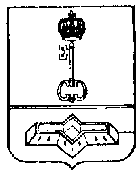 АДМИНИСТРАЦИЯ МУНИЦИПАЛЬНОГО ОБРАЗОВАНИЯШЛИССЕЛЬБУРГСКОЕ ГОРОДСКОЕ ПОСЕЛЕНИЕКИРОВСКОГО МУНИЦИПАЛЬНОГО РАЙОНАЛЕНИНГРАДСКОЙ ОБЛАСТИПОСТАНОВЛЕНИЕот  «05» июня  2020 года  № 147О внесении изменений в Постановление от 27.12. 2016 года  № 508 «Об утверждении Порядка осуществления внутреннего муниципального финансового контроля в МО Город Шлиссельбург»